PLEASE POST: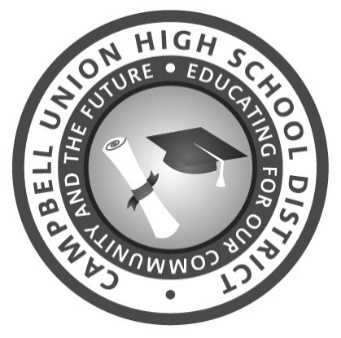 October 3, 2017NOTICE OF PUBLIC HEARINGYou are hereby notified that the Campbell Union High School District Board of Trustees will hold a public hearing:	DATE:		Thursday, October 19, 2017	TIME:			6:00 PMLOCATION:	Campbell Union High School District Board RoomPUBLIC HEARING	Resolution #17-10-19-17; Sufficiency ofTOPIC:		Instructional MaterialsPublic comments are invited to determine whether each pupil in each school in the district, including English Learners, is provided with sufficient textbooks and instructional materials consistent with the cycles and content of the curriculum frameworks.It is recommended that the CUHSD Board of Trustees adopt Resolution    #17-10-19-17 – Sufficiency of Instructional Materials, as certification of sufficient textbooks and/or instructional materials.